PEANUT SEED PRICE INQUIRY MARCH 2023PEANUT SEED PRICE INQUIRY MARCH 2023PEANUT SEED PRICE INQUIRY MARCH 2023PEANUT SEED PRICE INQUIRY MARCH 2023OMB No. 0535-0003  Approval Expires: ??/??/20??  Project Code: 171   QID: 051030SMetaKey: 5101OMB No. 0535-0003  Approval Expires: ??/??/20??  Project Code: 171   QID: 051030SMetaKey: 5101OMB No. 0535-0003  Approval Expires: ??/??/20??  Project Code: 171   QID: 051030SMetaKey: 5101OMB No. 0535-0003  Approval Expires: ??/??/20??  Project Code: 171   QID: 051030SMetaKey: 5101OMB No. 0535-0003  Approval Expires: ??/??/20??  Project Code: 171   QID: 051030SMetaKey: 5101OMB No. 0535-0003  Approval Expires: ??/??/20??  Project Code: 171   QID: 051030SMetaKey: 5101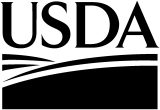 United StatesDepartment ofAgricultureUnited StatesDepartment ofAgriculture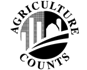 NATIONALAGRICULTURALSTATISTICSSERVICEUSDA/NASSNational Operations Division9700  Page Avenue, Suite 400St. Louis, MO 63132-1547Phone: 1-888-424-7828Fax: 1-855-415-3687E-mail: nass@nass.usda.govPlease make corrections to name, address and ZIP Code, if necessary.The information you provide will be used for statistical purposes only. Your response will be kept confidential and any person who willfully discloses ANY identifiable information about you or your operation is subject to a jail term, a fine, or both. This survey is conducted in accordance with the Confidential Information Protection and Statistical Efficiency Act of 2018, Title III of Pub. L. No. 115-435, codified in 44 U.S.C. Ch. 35 and other applicable Federal laws. For more information on how we protect your information please visit: https://www.nass.usda.gov/confidentiality. Response to this survey is voluntary.According to the Paperwork Reduction Act of 1995, an agency may not conduct or sponsor, and a person is not required to respond to, a collection of information unless it displays a valid OMB control number. The valid OMB control number is 0535-0003. The time required to complete this information collection is estimated to average 15 minutes per response, including the time for reviewing instructions, searching existing data sources, gathering and maintaining the data needed, and completing and reviewing the collection of information.1. 	Did this operation sell any peanut seed to farmers in the U.S. for planting in 2022?1Yes  – [Continue]   			3No    – [Skip to Question 4]   What was the quantity of peanut seed sold to farmers in the U.S. for planting in 2022?What was the quantity of peanut seed sold to farmers in the U.S. for planting in 2022?QuantityUnit of Measurement(check one)Include:           Technology feesSeed treatmentsTransportation costsHandling costsExclude:Sales taxPossible future rebates……………………………… Pounds Cwt. Tons Bushels Sacks or Bags# _________ lbs/sack or bagAverage Price Per UnitORTotal Value of SalesWhat was the average price per unit or the total value of sales for the peanut seed sold to farmers in the U.S. for planting in 2022?.......................................What was the average price per unit or the total value of sales for the peanut seed sold to farmers in the U.S. for planting in 2022?.......................................What was the average price per unit or the total value of sales for the peanut seed sold to farmers in the U.S. for planting in 2022?.......................................$ _______ . ____ /lb.$ _______ . ____ /cwt$ _______ . ____ /ton$ _______ . ____ /bu.$ _______ . ____ /sack or bagOR$Will this operation sell peanut seed to farmers in the U.S. in the future?  Will this operation sell peanut seed to farmers in the U.S. in the future?  1Yes  			3No  1Yes  			3No  COMMENTS: COMMENTS: COMMENTS: COMMENTS: Respondent Name:  								 9911Phone:  (		  )  					 9910         MM        DD        YY Date:        __ __    __ __    __ __Office Use OnlyOffice Use OnlyOffice Use OnlyOffice Use OnlyOffice Use OnlyOffice Use OnlyResponseResponseRespondentRespondentModeModeEnum.Eval.R. UnitChangeOffice Use for POIDOffice Use for POIDOffice Use for POIDOffice Use for POIDOffice Use for POID1-Comp2-R3-Inac4-Office Hold5-R – Est6-Inac – Est7-Off Hold – Est99011-Op/Mgr2-Sp3-Acct/Bkpr4-Partner9-Oth99021-Mail2-Tel3-Face-to-Face4-CATI5-Web6-e-mail7-Fax8-CAPI19-Other990399989900 9921 9985 9989       __  __  __  -  __  __  __  -  __  __  __ 9989       __  __  __  -  __  __  __  -  __  __  __ 9989       __  __  __  -  __  __  __  -  __  __  __ 9989       __  __  __  -  __  __  __  -  __  __  __ 9989       __  __  __  -  __  __  __  -  __  __  __1-Comp2-R3-Inac4-Office Hold5-R – Est6-Inac – Est7-Off Hold – Est99011-Op/Mgr2-Sp3-Acct/Bkpr4-Partner9-Oth99021-Mail2-Tel3-Face-to-Face4-CATI5-Web6-e-mail7-Fax8-CAPI19-Other990399989900 9921 99851-Comp2-R3-Inac4-Office Hold5-R – Est6-Inac – Est7-Off Hold – Est99011-Op/Mgr2-Sp3-Acct/Bkpr4-Partner9-Oth99021-Mail2-Tel3-Face-to-Face4-CATI5-Web6-e-mail7-Fax8-CAPI19-Other990399989900 9921 9985Optional UseOptional UseOptional UseOptional UseOptional Use1-Comp2-R3-Inac4-Office Hold5-R – Est6-Inac – Est7-Off Hold – Est99011-Op/Mgr2-Sp3-Acct/Bkpr4-Partner9-Oth99021-Mail2-Tel3-Face-to-Face4-CATI5-Web6-e-mail7-Fax8-CAPI19-Other990399989900 9921 99859907 9908 99089906 9916S/E NameS/E NameS/E NameS/E NameS/E NameS/E Name